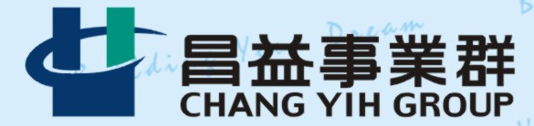   助學獎學金申請表有*為必填資料，如無填寫，視同棄權。       申請日期：   年   月   日附表:檢附資料黏貼處*申請人*性別*出生年  月  日*本人照片(未貼視同不符合)*通訊地址*住家電話*本人照片(未貼視同不符合)*戶籍地址*聯絡電話*本人照片(未貼視同不符合)*e-mail作為審核通過後通知領獎之用，若無填寫，視同棄權。作為審核通過後通知領獎之用，若無填寫，視同棄權。作為審核通過後通知領獎之用，若無填寫，視同棄權。作為審核通過後通知領獎之用，若無填寫，視同棄權。作為審核通過後通知領獎之用，若無填寫，視同棄權。作為審核通過後通知領獎之用，若無填寫，視同棄權。*學校資料就讀於        學校(     校區)        科系      年級(若為五專制專科，需為四年級以上始可申請)(若為新竹校區，亦須提出就讀新竹校區之相關證明)就讀於        學校(     校區)        科系      年級(若為五專制專科，需為四年級以上始可申請)(若為新竹校區，亦須提出就讀新竹校區之相關證明)就讀於        學校(     校區)        科系      年級(若為五專制專科，需為四年級以上始可申請)(若為新竹校區，亦須提出就讀新竹校區之相關證明)就讀於        學校(     校區)        科系      年級(若為五專制專科，需為四年級以上始可申請)(若為新竹校區，亦須提出就讀新竹校區之相關證明)就讀於        學校(     校區)        科系      年級(若為五專制專科，需為四年級以上始可申請)(若為新竹校區，亦須提出就讀新竹校區之相關證明)就讀於        學校(     校區)        科系      年級(若為五專制專科，需為四年級以上始可申請)(若為新竹校區，亦須提出就讀新竹校區之相關證明)*匯款帳號立帳金融機構名稱:        銀行         分行(部)          (分行別)  (科目別)   (帳號)存款帳號:□□□□□□□□□□□□□□ 立帳金融機構名稱:        銀行         分行(部)          (分行別)  (科目別)   (帳號)存款帳號:□□□□□□□□□□□□□□ 立帳金融機構名稱:        銀行         分行(部)          (分行別)  (科目別)   (帳號)存款帳號:□□□□□□□□□□□□□□ 立帳金融機構名稱:        銀行         分行(部)          (分行別)  (科目別)   (帳號)存款帳號:□□□□□□□□□□□□□□ 立帳金融機構名稱:        銀行         分行(部)          (分行別)  (科目別)   (帳號)存款帳號:□□□□□□□□□□□□□□ 立帳金融機構名稱:        銀行         分行(部)          (分行別)  (科目別)   (帳號)存款帳號:□□□□□□□□□□□□□□ *匯款帳號立帳局         郵局       支局                (局號)                 (帳號)存簿儲金帳號:□□□□□□□-□□□□□□□立帳局         郵局       支局                (局號)                 (帳號)存簿儲金帳號:□□□□□□□-□□□□□□□立帳局         郵局       支局                (局號)                 (帳號)存簿儲金帳號:□□□□□□□-□□□□□□□立帳局         郵局       支局                (局號)                 (帳號)存簿儲金帳號:□□□□□□□-□□□□□□□立帳局         郵局       支局                (局號)                 (帳號)存簿儲金帳號:□□□□□□□-□□□□□□□立帳局         郵局       支局                (局號)                 (帳號)存簿儲金帳號:□□□□□□□-□□□□□□□檢附資料請您再次檢視所需文件是否已檢附，以免因資料不全影響權益1.低收入戶證明正本2.戶口名簿或戶籍謄本影本3.在學證明或學生證影本(*加蓋註冊章)4.前一學期學科及操行成績證明正本5.申請人本人清晰銀行或郵局帳戶封面影本(*加蓋印章及簽名) (如符合條件將採匯款方式直接匯入申請人帳戶內)(上述檢附資料請依1最上層5最底層順序黏貼於附表:檢附資料黏貼處)*若為正本資料務必提供正本，否則視為文件不全，不予受理審核請您再次檢視所需文件是否已檢附，以免因資料不全影響權益1.低收入戶證明正本2.戶口名簿或戶籍謄本影本3.在學證明或學生證影本(*加蓋註冊章)4.前一學期學科及操行成績證明正本5.申請人本人清晰銀行或郵局帳戶封面影本(*加蓋印章及簽名) (如符合條件將採匯款方式直接匯入申請人帳戶內)(上述檢附資料請依1最上層5最底層順序黏貼於附表:檢附資料黏貼處)*若為正本資料務必提供正本，否則視為文件不全，不予受理審核請您再次檢視所需文件是否已檢附，以免因資料不全影響權益1.低收入戶證明正本2.戶口名簿或戶籍謄本影本3.在學證明或學生證影本(*加蓋註冊章)4.前一學期學科及操行成績證明正本5.申請人本人清晰銀行或郵局帳戶封面影本(*加蓋印章及簽名) (如符合條件將採匯款方式直接匯入申請人帳戶內)(上述檢附資料請依1最上層5最底層順序黏貼於附表:檢附資料黏貼處)*若為正本資料務必提供正本，否則視為文件不全，不予受理審核請您再次檢視所需文件是否已檢附，以免因資料不全影響權益1.低收入戶證明正本2.戶口名簿或戶籍謄本影本3.在學證明或學生證影本(*加蓋註冊章)4.前一學期學科及操行成績證明正本5.申請人本人清晰銀行或郵局帳戶封面影本(*加蓋印章及簽名) (如符合條件將採匯款方式直接匯入申請人帳戶內)(上述檢附資料請依1最上層5最底層順序黏貼於附表:檢附資料黏貼處)*若為正本資料務必提供正本，否則視為文件不全，不予受理審核請您再次檢視所需文件是否已檢附，以免因資料不全影響權益1.低收入戶證明正本2.戶口名簿或戶籍謄本影本3.在學證明或學生證影本(*加蓋註冊章)4.前一學期學科及操行成績證明正本5.申請人本人清晰銀行或郵局帳戶封面影本(*加蓋印章及簽名) (如符合條件將採匯款方式直接匯入申請人帳戶內)(上述檢附資料請依1最上層5最底層順序黏貼於附表:檢附資料黏貼處)*若為正本資料務必提供正本，否則視為文件不全，不予受理審核請您再次檢視所需文件是否已檢附，以免因資料不全影響權益1.低收入戶證明正本2.戶口名簿或戶籍謄本影本3.在學證明或學生證影本(*加蓋註冊章)4.前一學期學科及操行成績證明正本5.申請人本人清晰銀行或郵局帳戶封面影本(*加蓋印章及簽名) (如符合條件將採匯款方式直接匯入申請人帳戶內)(上述檢附資料請依1最上層5最底層順序黏貼於附表:檢附資料黏貼處)*若為正本資料務必提供正本，否則視為文件不全，不予受理審核審核(本欄申請人無須填寫)1.收件日期：中華民國     年   月    日     2.初步審核□ 資格符合    □資格不符不予受理   □文件不全不予受理。  審核日期：中華民國     年    月   日3.其他說明事項：4.最後結果□審核通過或通過符合資格名額超過，經抽籤決定通過□符合資格名額超過，經抽籤決定未在名額內結案日期：中華民國    年    月   日1.收件日期：中華民國     年   月    日     2.初步審核□ 資格符合    □資格不符不予受理   □文件不全不予受理。  審核日期：中華民國     年    月   日3.其他說明事項：4.最後結果□審核通過或通過符合資格名額超過，經抽籤決定通過□符合資格名額超過，經抽籤決定未在名額內結案日期：中華民國    年    月   日1.收件日期：中華民國     年   月    日     2.初步審核□ 資格符合    □資格不符不予受理   □文件不全不予受理。  審核日期：中華民國     年    月   日3.其他說明事項：4.最後結果□審核通過或通過符合資格名額超過，經抽籤決定通過□符合資格名額超過，經抽籤決定未在名額內結案日期：中華民國    年    月   日1.收件日期：中華民國     年   月    日     2.初步審核□ 資格符合    □資格不符不予受理   □文件不全不予受理。  審核日期：中華民國     年    月   日3.其他說明事項：4.最後結果□審核通過或通過符合資格名額超過，經抽籤決定通過□符合資格名額超過，經抽籤決定未在名額內結案日期：中華民國    年    月   日1.收件日期：中華民國     年   月    日     2.初步審核□ 資格符合    □資格不符不予受理   □文件不全不予受理。  審核日期：中華民國     年    月   日3.其他說明事項：4.最後結果□審核通過或通過符合資格名額超過，經抽籤決定通過□符合資格名額超過，經抽籤決定未在名額內結案日期：中華民國    年    月   日1.收件日期：中華民國     年   月    日     2.初步審核□ 資格符合    □資格不符不予受理   □文件不全不予受理。  審核日期：中華民國     年    月   日3.其他說明事項：4.最後結果□審核通過或通過符合資格名額超過，經抽籤決定通過□符合資格名額超過，經抽籤決定未在名額內結案日期：中華民國    年    月   日黏貼順序(1最上層依序至4最下層)低收入戶證明正本戶口名簿或戶籍謄本影本在學證明或學生證影本(加蓋註冊章)前一學期學科及操行成績證明正本申請人本人清晰銀行或郵局帳戶封面影本(加蓋印章及簽名)